                                                                  FICHA DE INSCRIPCIÓN                                           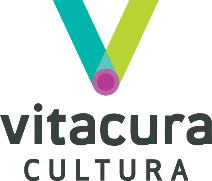 IV CONCURSO DE FOTOGRAFÍA “TU PARQUE SIN FILTRO: VIDA DE PARQUE ”Nombre y Apellidos del participanteRutDirección y comunaNúmero de teléfonoCorreo electrónicoIndicar cómo se enteró del concursoFicha técnica de la fotografía a concursarTítuloBreve descripción de la escenaLugar del parque donde fue tomada la fotografía AñoTipo de cámara*La persona autoriza y cede los derechos de la fotografía a la Corporación Cultural de Vitacura, con el fin de no vulnerar la normativa contenida en la Ley N°17.336 sobre Propiedad Intelectual y derechos de autor. La Corporación Cultural podrá digitalizar y difundir el trabajo para actividades o iniciativas con fines culturales. Al rellenar la ficha, el consentimiento es obligatorio.